ANEXO II AAmpla concorrência (para todos interessados)Razão Social: _________________________________________________________CNPJ: _______________________________________________________________Endereço: ____________________________________________________________Cidade __________________________________________________ Estado ______CEP: ___________________Telefone/Fax___________________________________E-mail: _______________________________________________________________A Guarujá Previdência.Divisão de Compras e LicitaçõesRef. Pregão Presencial nº 05/2021Processo Administrativo nº 0600.00530/2021.25Objeto: Aquisição de equipamentos de informática, a fim de atender as necessidades dos diversos setores da Guarujá Previdência, conforme especificações contidas no Anexo I.Apresentamos nossa proposta comercial para fornecimento dos seguintes itens:Prazo de validade da proposta: 60 (sessenta) dias, contados da data de entrega da proposta.Prazo de pagamento: 30 (trinta) dias, conforme itens 13.1 e 13.2 do Edital.Prazo para entrega dos produtos: conforme item 12 do Edital e Anexo I.Nome do Banco:			Número do Banco:Nome da Agência: 			Número da agência: 	Conta Corrente:Declaro expressamente que estou ciente e de acordo com todas as condições estabelecidas no presente Edital e em seus Anexos, e que todos os itens cotados estão de acordo com o especificado no Anexo I do Edital, ressaltando que em seus preços estão inclusas as despesas diretas e indiretas decorrentes da prestação dos serviços.Local e DataAssinatura do Representante Legal da EmpresaNOME/RG/CPF/CARGO/CARIMBO CNPJANEXO II BProposta ComercialCOTA RESERVADA PARA MEI, ME E EPPRazão Social: _________________________________________________________CNPJ: _______________________________________________________________Endereço: ____________________________________________________________Cidade __________________________________________________ Estado ______CEP: ___________________Telefone/Fax___________________________________E-mail: _______________________________________________________________A Guarujá Previdência.Divisão de Compras e LicitaçõesRef. Pregão Presencial nº 05/2021Processo Administrativo nº 0600.00530/2021.25Objeto: Aquisição de equipamentos e materiais de informática, a fim de atender as necessidades dos diversos setores da Guarujá Previdência, conforme especificações contidas no Anexo I.Apresentamos nossa proposta comercial para fornecimento dos seguintes itens:Prazo de validade da proposta: 60 (sessenta) dias, contados da data de entrega da proposta.Prazo de pagamento: 30 (trinta) dias, conforme itens 13.1 e 13.2 do Edital.Prazo para entrega dos produtos: conforme item 12 do Edital e Anexo I.Nome do Banco:			Número do Banco:Nome da Agência: 			Número da agência: 	Conta Corrente:Declaro expressamente que estou ciente e de acordo com todas as condições estabelecidas no presente Edital e em seus Anexos, e que todos os itens cotados estão de acordo com o especificado no Anexo I do Edital, ressaltando que em seus preços estão inclusas as despesas diretas e indiretas decorrentes da prestação dos serviços.Local e DataAssinatura do Representante Legal da EmpresaNOME/RG/CPF/CARGO/CARIMBO CNPJANEXO II CProposta ComercialProposta IntegralRazão Social: _________________________________________________________CNPJ: _______________________________________________________________Endereço: ____________________________________________________________Cidade __________________________________________________ Estado ______CEP: ___________________Telefone/Fax___________________________________E-mail: _______________________________________________________________A Guarujá Previdência.Divisão de Compras e LicitaçõesRef. Pregão Presencial nº 05/2021Processo Administrativo nº 0600.00530/2021.25Objeto: Aquisição de equipamentos e materiais de informática, a fim de atender as necessidades dos diversos setores da Guarujá Previdência, conforme especificações contidas no Anexo I.Apresentamos nossa proposta comercial para fornecimento dos seguintes itens:Prazo de validade da proposta: 60 (sessenta) dias, contados da data de entrega da proposta.Prazo de pagamento: 30 (trinta) dias, conforme itens 13.1 e 13.2 do Edital.Prazo para entrega dos produtos: conforme item 12 do Edital e Anexo I.Nome do Banco:			Número do Banco:Nome da Agência: 			Número da agência: 	Conta Corrente:Declaro expressamente que estou ciente e de acordo com todas as condições estabelecidas no presente Edital e em seus Anexos, e que todos os itens cotados estão de acordo com o especificado no Anexo I do Edital, ressaltando que em seus preços estão inclusas as despesas diretas e indiretas decorrentes da prestação dos serviços.Local e DataAssinatura do Representante Legal da EmpresaNOME/RG/CPF/CARGO/CARIMBO CNPJANEXO IIIModelo de Documento de CredenciamentoREF: PREGÃO PRESENCIAL Nº 05/2021A empresa _______________________  inscrita no CNPJ/MF sob o n.º ______________________ , com sede  em  _______________________ ,  na  rua/avenida  _______________________,  n.º _____,  tendo como  representante  legal  o(a)  Sr.(ª)  _______________________ ,  cargo  ______________________, credencia  o(a)  Sr.(ª)  ______________________,  portador  da  cédula  de  identidade  n.º ______________________,  para  representá-la  perante  o   Município  de  Guarujá,  na  licitação  de modalidade Pregão n.º  05/2021, outorgando - lhe expressos poderes para formulação de lances verbais, manifestação quanto a intenção de recorrer das decisões do Pregoeiro, desistência e renúncia ao direito de interpor recursos e para prática de todos os demais atos inerentes ao certame.Local e Data______________________________Nome/assinatura/cargoObservações:1. O credenciamento far-se-á, por meio de instrumento público de procuração ou instrumento particular, com poderes específicos de representação da licitante em todas as fases do pregão, conforme descrito nos itens 4.2 a 4.6.ANEXO IVModelo de Declaração de Microempreendedor Individual, Microempresa ou Empresa de Pequeno PorteREF: PREGÃO PRESENCIAL Nº 05/2021(  ) Microempreendedor Individual – MEI(  ) Microempresa – ME(  ) Empresa de Pequeno Porte – EPP(razão social da empresa), inscrita no CNPJ nº __________________, por intermédio de seu representante legal, DECLARA, sob as penas da lei, sem prejuízo das sanções e multas previstas neste ato convocatório, para fins de obter os benefícios concedidos pela Lei Complementar nº 123/06 com as alterações posteriores, que:- Estamos enquadrados na condição de ________________________ (MEI/ME/EPP), e que não estamos incursos das vedações a que se reporta o §4 do art. 3º da lei Complementar 123/06;- Apresentamos a Receita Federal anualmente a declaração de Informações Econômico-Fiscais da pessoa Jurídica (DIRJ) e/ou Declaração Anual do Simples Nacional (DASN), em conformidade com o disposto em ato da secretaria da receita Federal;- Conservamos em boa ordem, conforme dispõe o parágrafo único do art. 195 do CTN (Lei Federal 5172/1966), os documentos que comprovam que a origem das receitas e a efetivação das despesas, bem assim a realização de quaisquer outros atos ou operações que venham a modificar a situação patrimonial.Estamos cientes de que a prestação de informações inverídicas nos sujeitará, juntamente com as demais pessoas que para ela concorrem, às penalidades previstas na legislação criminal e tributária relativas à falsidade ideológica (art. 299 do código Penal) e ao crime a ordem tributária (art. 1º da Lei nº 8137 de 27 de dezembro de 1990), estando aptos, portanto, a exercer o direito de preferência no procedimento licitatório do PREGÃO PRESENCIAL Nº 05/2021, realizado pela Guarujá Previdência.Esta declaração não exime a responsabilidade da empresa em informar, a qualquer tempo, através de Declaração, alterações que tenha ocorrido em seu Porte. ___________, ___ de ______________ de ________.___________________________________________________Assinatura do representanteou___________________________________________________Assinatura do ContadorCRC.nºOBSERVAÇÃO: DECLARAÇÃO A SER APRESENTADA FORA DOS ENVELOPES N° 1 e 2.ANEXO VModelo de Declaração em cumprimento ao disposto no inciso XXXIII do artigo 7º da C.F.REF: PREGÃO PRESENCIAL Nº 05/2021A ____________________ (razão social), inscrita no CNPJ/MF sob o n.º ____________________, sediada em ____________________ (endereço completo), DECLARA para os devidos fins e sob as penalidades cabíveis, nos termos do inciso 5º do artigo 27 da Lei Federal n.º 8.666/1993, em cumprimento ao que exige o inciso XXXIII do artigo 7º da C.F., que não mantêm em seu quadro de pessoal menores de  18 (dezoito) anos em horário noturno de trabalho ou em serviços perigosos ou insalubres, e não emprega menores de 16 (dezesseis) anos, salvo na condição de aprendiz, a partir dos 14 (quatorze) anos.Local e dataRepresentante legal e carimbo da empresaANEXO VIModelo de Declaração de Inexistência de Impedimentos em Contratar com a Administração PúblicaREF: PREGÃO PRESENCIAL Nº 05/2021DECLARO, sob as penas da lei, que a empresa ________________________________com sede em ___________________, (endereço completo), não foi declarada INIDÔNEA para licitar ou contratar com a Administração Pública, nos termos do inciso IV, do artigo 87 da Lei Federal nº 8.666/93 e alterações posteriores.Local e data_____________________________________Representante legal e carimbo da empresa(nome/assinatura/cargo/carimbo da empresa)ANEXO VIIModelo de Declaração de Pleno Atendimento aos Requisitos de Habilitação(em papel timbrado)REF: PREGÃO PRESENCIAL Nº 05/2021Sr. Pregoeiro,Pela presente, declaramos para efeito do cumprimento ao estabelecido no inciso VII do artigo 4º da Lei Federal nº 10.520/2002, sob as penalidades cabíveis, que cumprimos plenamente os requisitos de habilitação exigidos neste Edital.Local e data____________________________________Nome/assinatura/cargoOBSERVAÇÃO: DECLARAÇÃO A SER APRESENTADA FORA DOS ENVELOPES N° 1 e 2.ItemDescriçãoQtde.UnidadeMarca/ModeloPreço Un.Preço Total1DIGITALIZADOR DE DOCUMENTOS02Un.(valor unitário por extenso)(valor unitário por extenso)(valor unitário por extenso)(valor unitário por extenso)(valor unitário por extenso)(valor unitário por extenso)(valor unitário por extenso)(valor total por extenso)(valor total por extenso)(valor total por extenso)(valor total por extenso)(valor total por extenso)(valor total por extenso)(valor total por extenso)2IMPRESSORA LASER MULTIFUNCIONAL MONOCROMÁTICA02Un.(valor unitário por extenso)(valor unitário por extenso)(valor unitário por extenso)(valor unitário por extenso)(valor unitário por extenso)(valor unitário por extenso)(valor unitário por extenso)(valor total por extenso)(valor total por extenso)(valor total por extenso)(valor total por extenso)(valor total por extenso)(valor total por extenso)(valor total por extenso)3IMPRESSORA MULTIFUNCIONAL COLORIDA COM TANQUE DE TINTA01Un.(valor unitário por extenso)(valor unitário por extenso)(valor unitário por extenso)(valor unitário por extenso)(valor unitário por extenso)(valor unitário por extenso)(valor unitário por extenso)(valor total por extenso)(valor total por extenso)(valor total por extenso)(valor total por extenso)(valor total por extenso)(valor total por extenso)(valor total por extenso)4ESTANTE TIPO RACK DE PISO PADRÃO 19 POLEGADAS PARA SERVIDORES DE REDE 36U01Un.(valor unitário por extenso)(valor unitário por extenso)(valor unitário por extenso)(valor unitário por extenso)(valor unitário por extenso)(valor unitário por extenso)(valor unitário por extenso)(valor total por extenso)(valor total por extenso)(valor total por extenso)(valor total por extenso)(valor total por extenso)(valor total por extenso)(valor total por extenso)5ROTEADOR GIGABIT VPN MULTI WAN01Un.(valor unitário por extenso)(valor unitário por extenso)(valor unitário por extenso)(valor unitário por extenso)(valor unitário por extenso)(valor unitário por extenso)(valor unitário por extenso)(valor total por extenso)(valor total por extenso)(valor total por extenso)(valor total por extenso)(valor total por extenso)(valor total por extenso)(valor total por extenso)6SWITCH DE REDE 16 PORTAS01Un.(valor unitário por extenso)(valor unitário por extenso)(valor unitário por extenso)(valor unitário por extenso)(valor unitário por extenso)(valor unitário por extenso)(valor unitário por extenso)(valor total por extenso)(valor total por extenso)(valor total por extenso)(valor total por extenso)(valor total por extenso)(valor total por extenso)(valor total por extenso)7SERVIDOR DE REDE TIPO RACK02Un.(valor unitário por extenso)(valor unitário por extenso)(valor unitário por extenso)(valor unitário por extenso)(valor unitário por extenso)(valor unitário por extenso)(valor unitário por extenso)(valor total por extenso)(valor total por extenso)(valor total por extenso)(valor total por extenso)(valor total por extenso)(valor total por extenso)(valor total por extenso)8NOBREAK 2200VA BIVOLT02Un.(valor unitário por extenso)(valor unitário por extenso)(valor unitário por extenso)(valor unitário por extenso)(valor unitário por extenso)(valor unitário por extenso)(valor unitário por extenso)(valor total por extenso)(valor total por extenso)(valor total por extenso)(valor total por extenso)(valor total por extenso)(valor total por extenso)(valor total por extenso)9RACK DE PAREDE 19’’ 5U01Un.(valor unitário por extenso)(valor unitário por extenso)(valor unitário por extenso)(valor unitário por extenso)(valor unitário por extenso)(valor unitário por extenso)(valor unitário por extenso)(valor total por extenso)(valor total por extenso)(valor total por extenso)(valor total por extenso)(valor total por extenso)(valor total por extenso)(valor total por extenso)10SWITCH SOHO DE MESA05Un.(valor unitário por extenso)(valor unitário por extenso)(valor unitário por extenso)(valor unitário por extenso)(valor unitário por extenso)(valor unitário por extenso)(valor unitário por extenso)(valor total por extenso)(valor total por extenso)(valor total por extenso)(valor total por extenso)(valor total por extenso)(valor total por extenso)(valor total por extenso)11PATCH CORD CAT. 5E12Un.(valor unitário por extenso)(valor unitário por extenso)(valor unitário por extenso)(valor unitário por extenso)(valor unitário por extenso)(valor unitário por extenso)(valor unitário por extenso)(valor total por extenso)(valor total por extenso)(valor total por extenso)(valor total por extenso)(valor total por extenso)(valor total por extenso)(valor total por extenso)12FILTRO DE LINHA03Un.(valor unitário por extenso)(valor unitário por extenso)(valor unitário por extenso)(valor unitário por extenso)(valor unitário por extenso)(valor unitário por extenso)(valor unitário por extenso)(valor total por extenso)(valor total por extenso)(valor total por extenso)(valor total por extenso)(valor total por extenso)(valor total por extenso)(valor total por extenso)13EXTENSÃO DE ENERGIA – 3M04Un.(valor unitário por extenso)(valor unitário por extenso)(valor unitário por extenso)(valor unitário por extenso)(valor unitário por extenso)(valor unitário por extenso)(valor unitário por extenso)(valor total por extenso)(valor total por extenso)(valor total por extenso)(valor total por extenso)(valor total por extenso)(valor total por extenso)(valor total por extenso)14EXTENSÃO DE ENERGIA – 5M04Un.(valor unitário por extenso)(valor unitário por extenso)(valor unitário por extenso)(valor unitário por extenso)(valor unitário por extenso)(valor unitário por extenso)(valor unitário por extenso)(valor total por extenso)(valor total por extenso)(valor total por extenso)(valor total por extenso)(valor total por extenso)(valor total por extenso)(valor total por extenso)15HD EXTERNO PORTÁTIL02Un.(valor unitário por extenso)(valor unitário por extenso)(valor unitário por extenso)(valor unitário por extenso)(valor unitário por extenso)(valor unitário por extenso)(valor unitário por extenso)(valor total por extenso)(valor total por extenso)(valor total por extenso)(valor total por extenso)(valor total por extenso)(valor total por extenso)(valor total por extenso)16PENDRIVE 16GB04Un.(valor unitário por extenso)(valor unitário por extenso)(valor unitário por extenso)(valor unitário por extenso)(valor unitário por extenso)(valor unitário por extenso)(valor unitário por extenso)(valor total por extenso)(valor total por extenso)(valor total por extenso)(valor total por extenso)(valor total por extenso)(valor total por extenso)(valor total por extenso)ItemDescriçãoQtde.UnidadeMarca/ModeloPreço Un.Preço Total10SWITCH SOHO DE MESA01Un.(valor unitário por extenso)(valor unitário por extenso)(valor unitário por extenso)(valor unitário por extenso)(valor unitário por extenso)(valor unitário por extenso)(valor unitário por extenso)(valor total por extenso)(valor total por extenso)(valor total por extenso)(valor total por extenso)(valor total por extenso)(valor total por extenso)(valor total por extenso)11PATCH CORD CAT. 5E03Un.(valor unitário por extenso)(valor unitário por extenso)(valor unitário por extenso)(valor unitário por extenso)(valor unitário por extenso)(valor unitário por extenso)(valor unitário por extenso)(valor total por extenso)(valor total por extenso)(valor total por extenso)(valor total por extenso)(valor total por extenso)(valor total por extenso)(valor total por extenso)13EXTENSÃO DE ENERGIA – 3M01Un.(valor unitário por extenso)(valor unitário por extenso)(valor unitário por extenso)(valor unitário por extenso)(valor unitário por extenso)(valor unitário por extenso)(valor unitário por extenso)(valor total por extenso)(valor total por extenso)(valor total por extenso)(valor total por extenso)(valor total por extenso)(valor total por extenso)(valor total por extenso)14EXTENSÃO DE ENERGIA – 5M01Un.(valor unitário por extenso)(valor unitário por extenso)(valor unitário por extenso)(valor unitário por extenso)(valor unitário por extenso)(valor unitário por extenso)(valor unitário por extenso)(valor total por extenso)(valor total por extenso)(valor total por extenso)(valor total por extenso)(valor total por extenso)(valor total por extenso)(valor total por extenso)16PENDRIVE 16GB01Un.(valor unitário por extenso)(valor unitário por extenso)(valor unitário por extenso)(valor unitário por extenso)(valor unitário por extenso)(valor unitário por extenso)(valor unitário por extenso)(valor total por extenso)(valor total por extenso)(valor total por extenso)(valor total por extenso)(valor total por extenso)(valor total por extenso)(valor total por extenso)ItemDescriçãoQtde.UnidadeMarca/ModeloPreço Un.Preço Total1DIGITALIZADOR DE DOCUMENTOS02Un.(valor unitário por extenso)(valor unitário por extenso)(valor unitário por extenso)(valor unitário por extenso)(valor unitário por extenso)(valor unitário por extenso)(valor unitário por extenso)(valor total por extenso)(valor total por extenso)(valor total por extenso)(valor total por extenso)(valor total por extenso)(valor total por extenso)(valor total por extenso)2IMPRESSORA LASER MULTIFUNCIONAL MONOCROMÁTICA02Un.(valor unitário por extenso)(valor unitário por extenso)(valor unitário por extenso)(valor unitário por extenso)(valor unitário por extenso)(valor unitário por extenso)(valor unitário por extenso)(valor total por extenso)(valor total por extenso)(valor total por extenso)(valor total por extenso)(valor total por extenso)(valor total por extenso)(valor total por extenso)3IMPRESSORA MULTIFUNCIONAL COLORIDA COM TANQUE DE TINTA01Un.(valor unitário por extenso)(valor unitário por extenso)(valor unitário por extenso)(valor unitário por extenso)(valor unitário por extenso)(valor unitário por extenso)(valor unitário por extenso)(valor total por extenso)(valor total por extenso)(valor total por extenso)(valor total por extenso)(valor total por extenso)(valor total por extenso)(valor total por extenso)4ESTANTE TIPO RACK DE PISO PADRÃO 19 POLEGADAS PARA SERVIDORES DE REDE 36U01Un.(valor unitário por extenso)(valor unitário por extenso)(valor unitário por extenso)(valor unitário por extenso)(valor unitário por extenso)(valor unitário por extenso)(valor unitário por extenso)(valor total por extenso)(valor total por extenso)(valor total por extenso)(valor total por extenso)(valor total por extenso)(valor total por extenso)(valor total por extenso)5ROTEADOR GIGABIT VPN MULTI WAN01Un.(valor unitário por extenso)(valor unitário por extenso)(valor unitário por extenso)(valor unitário por extenso)(valor unitário por extenso)(valor unitário por extenso)(valor unitário por extenso)(valor total por extenso)(valor total por extenso)(valor total por extenso)(valor total por extenso)(valor total por extenso)(valor total por extenso)(valor total por extenso)6SWITCH DE REDE 16 PORTAS01Un.(valor unitário por extenso)(valor unitário por extenso)(valor unitário por extenso)(valor unitário por extenso)(valor unitário por extenso)(valor unitário por extenso)(valor unitário por extenso)(valor total por extenso)(valor total por extenso)(valor total por extenso)(valor total por extenso)(valor total por extenso)(valor total por extenso)(valor total por extenso)7SERVIDOR DE REDE TIPO RACK02Un.(valor unitário por extenso)(valor unitário por extenso)(valor unitário por extenso)(valor unitário por extenso)(valor unitário por extenso)(valor unitário por extenso)(valor unitário por extenso)(valor total por extenso)(valor total por extenso)(valor total por extenso)(valor total por extenso)(valor total por extenso)(valor total por extenso)(valor total por extenso)8NOBREAK 2200VA BIVOLT02Un.(valor unitário por extenso)(valor unitário por extenso)(valor unitário por extenso)(valor unitário por extenso)(valor unitário por extenso)(valor unitário por extenso)(valor unitário por extenso)(valor total por extenso)(valor total por extenso)(valor total por extenso)(valor total por extenso)(valor total por extenso)(valor total por extenso)(valor total por extenso)9RACK DE PAREDE 19’’ 5U01Un.(valor unitário por extenso)(valor unitário por extenso)(valor unitário por extenso)(valor unitário por extenso)(valor unitário por extenso)(valor unitário por extenso)(valor unitário por extenso)(valor total por extenso)(valor total por extenso)(valor total por extenso)(valor total por extenso)(valor total por extenso)(valor total por extenso)(valor total por extenso)10SWITCH SOHO DE MESA06Un.(valor unitário por extenso)(valor unitário por extenso)(valor unitário por extenso)(valor unitário por extenso)(valor unitário por extenso)(valor unitário por extenso)(valor unitário por extenso)(valor total por extenso)(valor total por extenso)(valor total por extenso)(valor total por extenso)(valor total por extenso)(valor total por extenso)(valor total por extenso)11PATCH CORD CAT. 5E15Un.(valor unitário por extenso)(valor unitário por extenso)(valor unitário por extenso)(valor unitário por extenso)(valor unitário por extenso)(valor unitário por extenso)(valor unitário por extenso)(valor total por extenso)(valor total por extenso)(valor total por extenso)(valor total por extenso)(valor total por extenso)(valor total por extenso)(valor total por extenso)12FILTRO DE LINHA03Un.(valor unitário por extenso)(valor unitário por extenso)(valor unitário por extenso)(valor unitário por extenso)(valor unitário por extenso)(valor unitário por extenso)(valor unitário por extenso)(valor total por extenso)(valor total por extenso)(valor total por extenso)(valor total por extenso)(valor total por extenso)(valor total por extenso)(valor total por extenso)13EXTENSÃO DE ENERGIA – 3M05Un.(valor unitário por extenso)(valor unitário por extenso)(valor unitário por extenso)(valor unitário por extenso)(valor unitário por extenso)(valor unitário por extenso)(valor unitário por extenso)(valor total por extenso)(valor total por extenso)(valor total por extenso)(valor total por extenso)(valor total por extenso)(valor total por extenso)(valor total por extenso)14EXTENSÃO DE ENERGIA – 5M05Un.(valor unitário por extenso)(valor unitário por extenso)(valor unitário por extenso)(valor unitário por extenso)(valor unitário por extenso)(valor unitário por extenso)(valor unitário por extenso)(valor total por extenso)(valor total por extenso)(valor total por extenso)(valor total por extenso)(valor total por extenso)(valor total por extenso)(valor total por extenso)15HD EXTERNO PORTÁTIL02Un.(valor unitário por extenso)(valor unitário por extenso)(valor unitário por extenso)(valor unitário por extenso)(valor unitário por extenso)(valor unitário por extenso)(valor unitário por extenso)(valor total por extenso)(valor total por extenso)(valor total por extenso)(valor total por extenso)(valor total por extenso)(valor total por extenso)(valor total por extenso)16PENDRIVE 16GB05Un.(valor unitário por extenso)(valor unitário por extenso)(valor unitário por extenso)(valor unitário por extenso)(valor unitário por extenso)(valor unitário por extenso)(valor unitário por extenso)(valor total por extenso)(valor total por extenso)(valor total por extenso)(valor total por extenso)(valor total por extenso)(valor total por extenso)(valor total por extenso)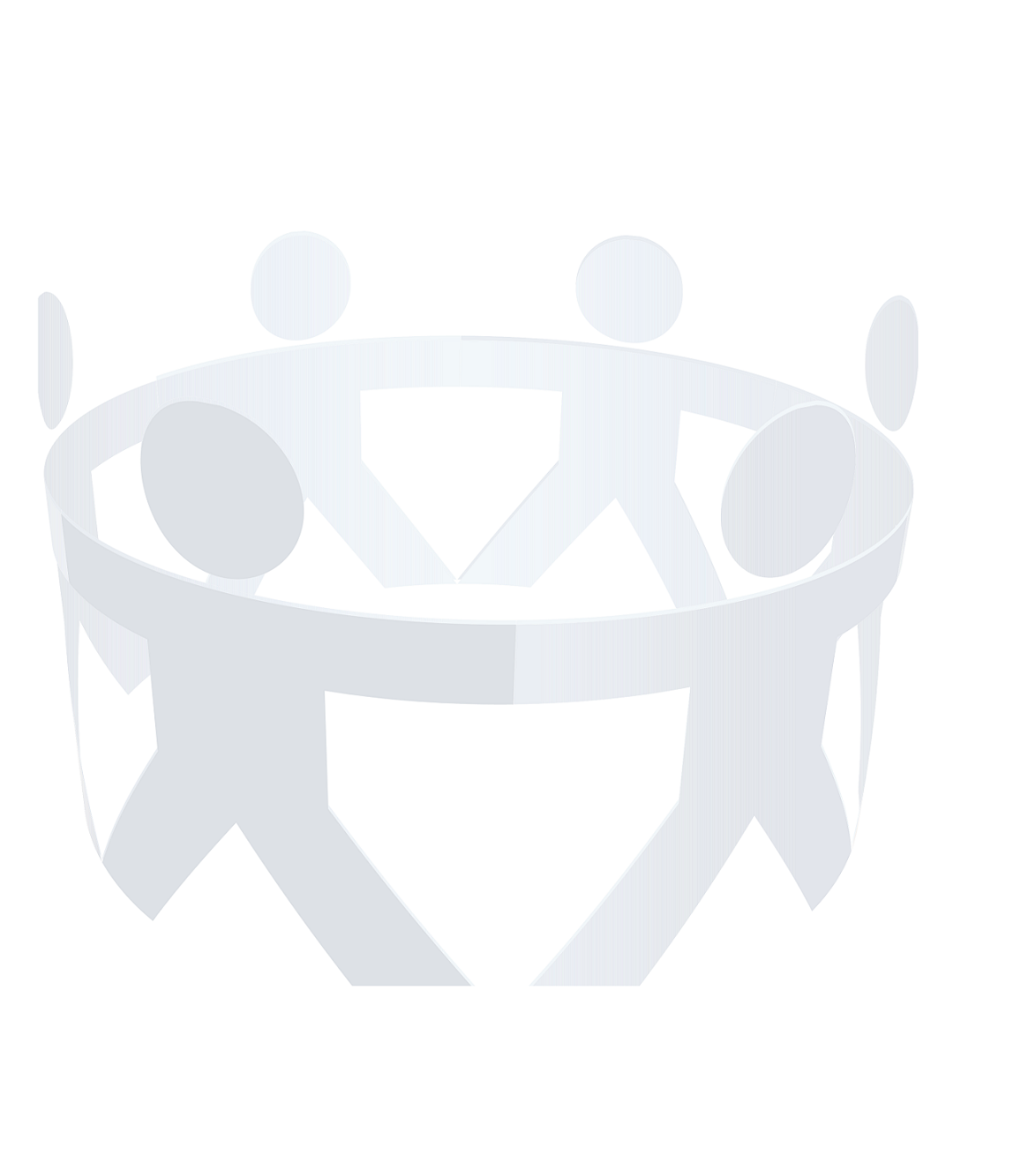 